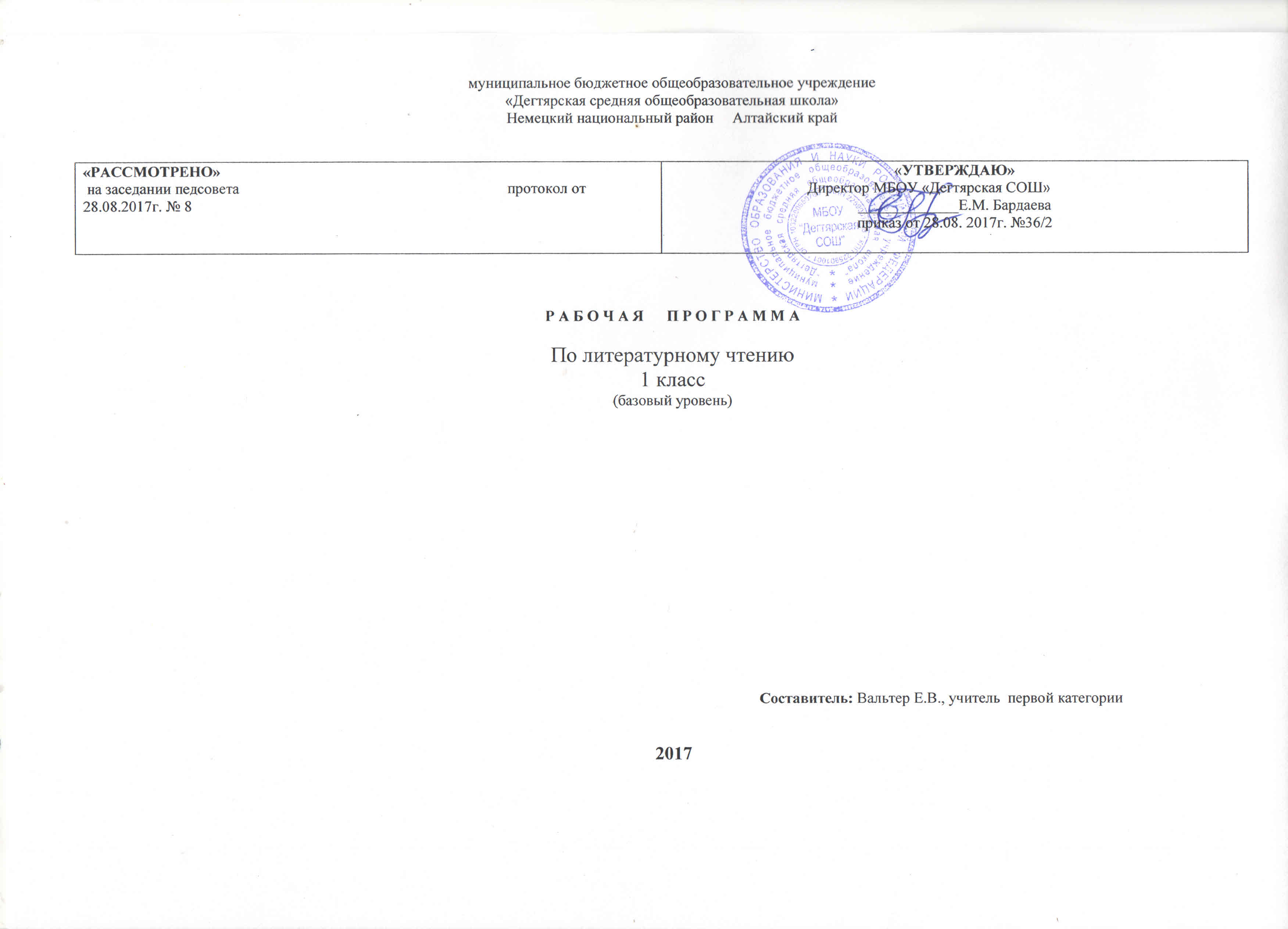 Пояснительная запискаПрограмма разработана на основе:- Федерального государственного образовательного стандарта начального общего образования приказ Министерства образования и науки  РФ № 373 от 06.10.09 (с изменениями);- Основной образовательной  программы начального общего образования МБОУ «Дегтярская средняя общеобразовательная школа»;- Учебного плана на текущий учебный год МБОУ «Дегтярская СОШ», на основании которого выделен 4 часа в неделю;- Рабочие программы. Литературное чтение. Предметная линия учебников системы «Школа России» 1-4 классы: пособие для учителей общеобразовательных организаций / Л.Ф. Климанова, В.Г. Горецкий, М. В. Голованова и др.  Москва, «Просвещение» .Структура программы соответствует основным требованиям положения МБОУ «Дегтярская СОШ» о рабочей программе.УМК:     Для учителя:1)	Л. Ф. Климанова,  М.В. Бойкина. Литературное чтение. Рабочие программы 1-4 классы.- М: Просвещение 20142)	М.В. Бойкина  «Литературное чтение» Поурочные разработки. Технологические карты уроков, - М: Просвещение 20123)	В.Г.Горецкий « Обучение грамоте» Методическое пособие с поурочными планами. - М: Просвещение 20124)	Портреты поэтов и писателей6)	Компьютер.7)	Мультимедийные образовательные ресурсы                           Для учащихся:1)	В.Г.Горецкий и др. « Азбука» учебник  в 2 частях. - М: Просвещение 20112)	Л.Ф. Климанова, В. Г. Горецкий, М. В. Голованова       Учебник «Литературное  чтение »1кл  - М: «Просвещение» 2011;Сроки реализации программы: 1год на текущий учебный годПланируемые результаты по обучению грамотеЛичностные результатыУ большинства учащихся будут сформированы:внутренняя позиция школьника на уровне положительного отношения к школе;учебно-познавательный интерес к новому материалу и способам решения новой учебной задачи;готовность целенаправленно использовать математические знания, умения и навыки в учебной деятельности и в повседневной жизни;способность осознавать и оценивать свои мысли, действия и выражать их в речи, соотносить результат действия с поставленной целью;способность к организации самостоятельной деятельности.Обучение грамоте будет способствовать формированию таких личностных качеств, как любознательность, трудолюбие, способность к организации своей деятельности и к преодолению трудностей, целеустремлённость и настойчивость в достижении цели, умение слушать и слышать собеседника, обосновывать свою позицию, высказывать своё мнение.Все ученики получат возможность для формирования:внутренней позиции на уровне понимания необходимости учения, выраженного в преобладании учебно-познавательных мотивов;устойчивого познавательного интереса к новым общим способам решения задач:адекватного понимания причин успешности или неуспешности учебной деятельности.Метапредметные результаты
Регулятивные универсальные учебные действияБольшинство учеников научатся:принимать и сохранять учебную задачу;планировать (в сотрудничестве с учителем или самостоятельно, в том числе во внутренней речи) свои действия для решения задачи;действовать по намеченному плану, а также по инструкциям, содержащимся в источниках информации;выполнять учебные действия в материализованной, речевой или умственной форме; использовать речь для регуляции своих действий;контролировать процесс и результаты своей деятельности, вносить необходимые коррективы;оценивать свои достижения, осознавать трудности, искать их причины и способы преодоления.Все учащиеся получат возможность научиться:в сотрудничестве с учителем ставить новые учебные задачи и осуществлять действия для реализации замысла;преобразовывать практическую задачу в познавательную;проявлять познавательную инициативу в учебном сотрудничестве;адекватно оценивать свои достижения, осознавать трудности, понимать их причины, планировать действия для преодоления затруднений и выполнять их.Познавательные универсальные учебные действияБольшинство учеников научатся:осознавать познавательную задачу, целенаправленно слушать (учителя, одноклассников), решая её;находить в тексте необходимые сведения, факты и другую информацию, представленную в явном виде;самостоятельно находить нужную информацию в материалах учебника, в обязательной учебной литературе, использовать её для решения учебно-познавательных задач;использовать знаково-символические средства, в том числе модели и схемы, для решения задач;ориентироваться на разнообразие способов решения задач;осуществлять анализ объектов с выделением существенных и несущественных признаков;осуществлять синтез как составление целого из частей;проводить сравнение и классификацию по заданным критериям;устанавливать причинно-следственные связи;строить рассуждения в форме связи простых суждений об объекте, его строении, свойствах и связях;обобщать, т. е. осуществлять генерализацию и выведение общности для целого ряда или класса единичных объектов на основе выделения сущностной связи;осуществлять подведение под понятие на основе распознавания объектов, выделения существенных признаков и их синтеза;устанавливать аналогии;владеть общим приёмом решения задач;применять разные способы фиксации информации (словесный, схематичный и др.), использовать эти способы в процессе решения учебных задач;понимать информацию, представленную в изобразительной, схематичной форме; переводить её в словесную форму.Все ученики получат возможность научиться:осуществлять поиск необходимой информации в дополнительных доступных источниках (справочниках, учебно-познавательных книгах и др.);создавать модели и схемы для решения задач и преобразовывать их;делать небольшие выписки из прочитанного для практического использования;Коммуникативные универсальные учебные действияБольшинство учеников научатся:участвовать в диалоге, в общей беседе, выполняя принятые правила речевого поведения (не перебивать, выслушивать собеседника, стремиться понять его точку зрения и т. д.);выражать в речи свои мысли и действия;строить понятные для партнёра высказывания, учитывающие, что партнёр видит и знает, а что - нет;задавать вопросы;использовать речь для регуляции своего действия;осознавать, высказывать и обосновывать свою точку зрения;строить небольшие монологические высказывания с учётом ситуации общения.Все ученики получат возможность научиться:адекватно использовать речь для планирования и регуляции своего действия;аргументировать свою позицию и координировать её с позициями партнёров в совместной деятельности;осуществлять взаимный контроль и оказывать в сотрудничестве необходимую помощь;начинать диалог, беседу, завершать их, соблюдая правила вежливости;оценивать мысли, советы, предложения других людей, принимать их во внимание и пытаться учитывать в своей деятельности;инициировать совместную деятельность, распределять роли, договариваться с партнёрами о способах решения возникающих проблем;применять приобретённые коммуникативные умения в практике свободного общения.Предметные результаты освоения курса курса «Обучение грамоте»на конец 1 класса
Букварный основной периодРазвитие у детей внимания к звуковой стороне слышимой речи (своей и чужой), слуховой памяти и речевого аппарата. Совершенствование общих речевых навыков: обучение неторопливому темпу и ритму речи, правильному речевому дыханию, умеренной громкости и правильному интонированию.Совершенствование произношения слов, особенно сложных по слого-звуковой структуре, в соответствии с нормами- орфоэпии, с соблюдением ударения. Правильное произнесение всех звуков родного языка, особенно различение на слух, верное употребление сходных звуков, наиболее часто смешиваемых детьми: л - р, с - з, щ - ж, п- б, с - ш и т. д. (изолированное произнесение в словах, фразах и скороговорках). Исправление недостатков произнесения некоторых звуков, обусловленных отклонениями в речевом развитии детей.Работа над словом. Уточнение, обогащение и активизация словаря детей. Правильное употребление слов - названий предметов, признаков, действий и объяснение их значения. Объединение и различие по существенным признакам предметов, правильное употребление видовых и родовых слов-названий. Умение быстро находить нужное слово, наиболее точно выражающее мысль, приводя его в грамматически верное сочетание с другими словами. Воспитание чуткости к смысловым оттенкам слов, различие и понимание простейших случаев многозначности слов, омонимии, подбор синонимов и антонимов (без использования терминов). Обучение пониманию образных выражений в художественном тексте.Выработка умений пользоваться словом в правильной грамматической форме, борьба с засорением речи нелитературными словами (диалектизмами, просторечиями).Работа с текстами.Работа над предложением и связной устной речью. Совершенствование речевых умений, полученных детьми до школы. Обдумывание предстоящего ответа на вопросы учителя, точное его формулирование, использование в ответе предложений различного типа.Пересказ знакомой сказки или небольшого рассказа без пропусков, повторений и перестановок частей текста (по вопросам учителя).Составление по картинке или серии картинок определенного количества предложений, объединенных общей темой, или небольшого рассказа с соблюдением логики развития сюжета.Ответы на вопросы по прочитанным предложениям и текстам.Рисование с помощью учителя словесной картинки с использованием нескольких прочитанных слов, объединенных ситуативно. Дополнение сюжета, самостоятельное придумывание событий, предшествующих изображенным или последующих. Составление рассказов о простых случаях из собственной жизни по аналогии с прочитанным, по сюжету, предложенному учителем.Развернутое объяснение загадок, заучивание наизусть стихотворений, потешек, песенок, считалок и воспроизведение их с соблюдением интонации, диктуемой содержанием. Развитие грамматически правильной речи детей, ее точности, полноты, эмоциональности, последовательности и содержательности при изложении собственных рассказов и при пересказе текста.Воспитание внимательного, доброжелательного отношения к ответам и рассказам других детей.Ученик научится:В области речи, речевой деятельности:- читать правильно и плавно по слогам, в простых случаях целыми словами, понимать читаемое (приблизительный темп чтения вслух - 25 слов в минуту); Планируемые результаты по чтениюЛичностные качества:положительная мотивация к обучению в школе, к урокам литературного чтения и к чтению книг;элементарная нравственно-этическая ориентация в читаемом;развитие дружеского отношения к другим детям.Метапредметные результаты
Регулятивные универсальные учебные действияБольшинство выпускников научатся:понимать и принимать учебную задачу;использовать определённые учителем (учебником) ориентиры действия;осуществлять последовательность действий в соответствии с инструкцией (устной или письменной);осуществлять самоконтроль при выполнении упражнений в чтении. Познавательные УУД:понимать прочитанное, находить в тексте нужные сведения (выборочное чтение);выявлять непонятные слова, интересоваться их значением;выделять главное; составлять небольшой картинный планориентироваться в книге по обложке и по содержанию (оглавлению);устанавливать элементарную логическую причинно-следственную связь событий и действий героев произведения;выполнять действия анализа, выявляя подтекст и идею произведения;сравнивать персонажей одного произведения и разных произведений по заданным критериям;выдвигать гипотезы в процессе прогнозирования читаемого;обосновывать свои утверждения.Коммуникативные УУД:уметь и желать участвовать в коллективной беседе, соблюдая основные правила общения на уроке;готовность оказать помощь товарищу; способность к созданию небольшого текста по образцу или по иллюстрации.Познавательные универсальные учебные действияК концу изучения в 1 классе курса «Литературное чтение» будет сформирована готовность обучающихся к дальнейшему образованию, достигнет необходимый уровень их читательской компетентности, литературного и речевого развития.В результате изучения русского языка ученик должен знать/понимать:названия, основное содержание изученных литературных произведений, их авторов;уметь:читать осознанно текст художественного произведения «про себя» (без учета скорости);определять тему и главную мысль произведения; пересказывать текст (объем не более 1,5 с); делить текст на смысловые части, составлять его простой план; составлять небольшое монологическое высказывание с опорой на авторский текст, оценивать события, героев произведения;читать стихотворные произведения наизусть (по выбору);создавать небольшой устный текст на заданную тему;приводить примеры произведений фольклора (пословицы, загадки, сказки); различать жанры художественной литературы (сказка, рассказ, басня), различать сказки народные и литературные;приводить примеры художественных произведений разной тематики по изученному материалу;различать элементы книги (обложка, оглавление, титульный лист, иллюстрация, аннотация);использовать приобретенные знания и умения в практической деятельности и повседневной жизни:для самостоятельного чтения книг;высказывания оценочных суждений о прочитанном произведении (герое, событии); самостоятельного выбора и определения содержания книги по ее элементам; владеть компетенциями: познавательной, коммуникативной, информационной и рефлексивной.Решать следующие жизненно-практические задачи:самостоятельно приобретать и применять знания в различных ситуациях; работать в группе, в паре;аргументировать и отстаивать свою точку зрения; уметь слушать других ;самостоятельно действовать в ситуации неопределенности при решении актуальных для них проблем.Первоклассники получат возможность научиться:определять главную мысль текста, в котором эта мысль сформулирована и высказана в конце произведения;находить в тексте слова и выражения, характеризующие героя и событие;работать со словом (распознавать прямое и переносное значение слова, его многозначность), целенаправленно пополнять свой словарный запас;находить в художественном произведении различные средства языковой выразительности (сравнение, олицетворение, эпитет, художественный повтор, звукопись) и понимать их роль в тексте;выделять основные элементы сюжета, определять их роль в развитии действия;передавать содержание прочитанного или прослушанного текста в виде пересказа (полного, выборочного, краткого) с учетом специфики художественного, научно-популярного, учебного текстов;осуществлять такие формы творческой интерпретации текста, как составление диафильма, воображаемая экранизация;составлять несложные монологические высказывания о произведениях;Коммуникативные универсальные учебные действияБольшинство учеников научатся:участвовать в диалоге, в общей беседе, выполняя принятые правила речевого поведения (не перебивать, выслушивать собеседника, стремиться понять его точку зрения и т. д.);выражать в речи свои мысли и действия;строить понятные для партнёра высказывания, учитывающие, что партнёр видит и знает, а что - нет;задавать вопросы;использовать речь для регуляции своего действия;осознавать, высказывать и обосновывать свою точку зрения;строить небольшие монологические высказывания с учётом ситуации общения.Все выпускники получат возможность научиться:адекватно использовать речь для планирования и регуляции своего действия;аргументировать свою позицию и координировать её с позициями партнёров в совместной деятельности;осуществлять взаимный контроль и оказывать в сотрудничестве необходимую помощь;начинать диалог, беседу, завершать их, соблюдая правила вежливости;оценивать мысли, советы, предложения других людей, принимать их во внимание и пытаться учитывать в своей деятельности;инициировать совместную деятельность, распределять роли, договариваться с партнёрами о способах решения возникающих проблем;применять приобретённые коммуникативные умения в практике свободного общения.по заданию учителя, выделяя слоги, готовиться к чтению слов, трудных по слоговой структуре;спрашивать о значении незнакомых слов;соблюдать основные правила общения на уроке, пользоваться типовыми этикетными формулами (в ситуациях приветствия, извинения, просьбы, благодарности);понимать вопросы и задания, инструкции учителя, адекватно реагировать на них.Раздел III. Содержание учебного предмета.Основные формы организации учебных занятийОсновной формой учебных занятий является урок: уроки усвоения новой учебной информации; уроки формирования практических умений и навыков учащихся; уроки совершенствования и знаний, умений и навыков; уроки обобщения и систематизации знаний, умений и навыков; уроки проверки и оценки знаний, умений и навыков учащихся. Помимо этого в программе предусмотрены такие виды учебных занятий как практические работы, игры, тренинги, урок анализа контрольных работ.Структура  курса1. Добукварный период - 15 ч,        2. Букварный период - 61 ч,3. Послебукварный период - 16 ч,4. Вводный урок -1ч,4. Жили-были буквы - 7 ч,5. Сказки, загадки, небылицы - 7 ч,6. Апрель, апрель. Звенит капель! - 5 ч,7. И в шутку и всерьёз - 6 ч,8. Я и мои друзья - 5 ч,9.  О братьях наших меньших - 9 ч.Календарно-тематическое планированиеОсновное содержание (по темам или разделам)Характеристика основных видов учебной деятельностиТема 1. Жили-были буквыТема 1. Жили-были буквыСтихи, рассказы и сказки, написанные В.Данько, И.Токмаковой, С.Черным, Ф.Кривиным, Т.Собакиным.ЗнаЗнакомятсяс элементами книги (ПР).Учатся ориентироваться в учебнике (ПР, ПЗ). Анализируют книгу по её обложке (ПЗ). Конструируют слова (ПЗ).Воспринимают на слух художественное произведение (ПР).Читают вслух плавно по слогам или целыми словами (ПР).Постепенно увеличивают скорость чтения в соответствии с индивидуальными возможностями (ПР).Отвечают на вопросы по содержанию литературного текста (ПР, ПЗ).Формируют положительную мотивацию к обучению (Л).Принимают и выполняют учебную задачу (Р). Контролируют себя при чтении (Р).Вступают в общение, выражают свою точку зрения, слушают другого, соблюдают правила общения (К).Создают небольшое высказывание на заданную тему (К).Обмениваются мнениями с одноклассниками по поводу читаемых произведений и школьной жизни (К).Тема 2. Сказки, загадки, небылицыТема 2. Сказки, загадки, небылицыПроизведения устного народного творчества: песенки, загадки, потешки, небылицы и сказки. Отрывки из сказок А.Пушкина. Потешки, песенки из зарубежного фольклора.Воспринимают на слух прозаическое и стихотворное произведения в исполнении учителя (ПР).Читают вслух плавно по слогам или целыми словами (ПР).Постепенно увеличивают скорость чтения в соответствии с индивидуальными возможностями (ПР).Выразительно читают литературные произведения, соблюдая знаки препинания и используя интонационные средства выразительности (ПР).Читают литературное произведение по ролям (ПР, К).Декламируют стихотворения (ПР, К). Составляют высказывание по плану (ПЗ, К). Отвечают на вопросы по содержанию литературного текста (ПР, ПЗ).Анализируют заголовок художественного произведения (ПЗ).Формируют положительную мотивацию к обучению (Л).Тема 3. Апрель, апрель! Звенит капельТема 3. Апрель, апрель! Звенит капельСтихи А.Майкова, А.Плещеева, С.Маршака, И.Токмаковой, Т.Белозерова, Е.Трутневой, В.Берестова, В.Лунина о русской природе.Воспринимают на слух художественное произведение в исполнении учащихся (ПР). Читают вслух плавно по слогам или целыми словами (ПР).Постепенно увеличивают скорость чтения в соответствии с индивидуальными возможностями (ПР).Выразительно читают литературные произведения, соблюдая знаки препинания и используя интонационные средства выразительности (ПР).Отвечают на вопросы по содержанию литературного текста (ПЗ).Осваивают нравственно-этические ориентиры(Л).Принимают и выполняют учебную задачу (Р). Контролируют себя при чтении (Р). Анализируют и оценивают качество ролевого чтения одноклассников (Р).Ориентируются в тексте (ПЗ).Анализируют книгу по её обложке (ПЗ). Анализируют содержание прочитанного произведения с целью выявления подтекста (ПЗ). Обосновывают своё мнение (К).Выявляют причинно-следственные связи событий (ПЗ).Вступают в общение, выражают свою точку зрения, слушают другого, соблюдают правила общения (К).Тема 4. И в шутку и всерьезТема 4. И в шутку и всерьезПроизведения Н.Артюховой, О.Григорьева, И.Токмаковой, М.Пляцковского, К.Чуковского, Г.Кружкова, И.Пивоваровой.Читают вслух плавно по слогам или целыми словами (ПР).Читают текст выразительно, обращая внимание на передачу вопросительной и восклицательной интонации, а также эмоционального характера произведения (ПР).Отвечают на вопросы по содержанию и языковому оформлению литературного текста (ПЗ).Составляют рассказ по иллюстрации (ПЗ, К). Обсуждают свои любимые занятия (ПЗ, К). Озаглавливают рисунок и текст (ПР). Принимают и выполняют учебную задачу (Р). Контролируют себя при чтении (Р). Анализируют и оценивают качество выразительного чтения одноклассников (Р). Ориентируются в тексте (ПЗ).Анализируют свои впечатления, рассуждая на заданную тему (ПЗ).Анализируют прочитанное с целью соотнесения названия произведения с содержанием текста (ПЗ).Создают небольшое высказывание на заданную тему (К).Вступают в общение, выражают свою точку зрения, слушают другого, соблюдают правила общения (К)Аргументируют своё мнение (К).Строят монологическое высказывание по рисунку и на основе собственного опыта (К).Тема 5. Я и мои друзьяТема 5. Я и мои друзьяРассказы и стихи, написанные Ю.Ермолаевым, Е.Благининой,Орловым, С.Михалковым, Р.Сефом, Ю.Энтиным, В.Берестовым, А.Барто,Маршаком, Я.Акимом, о детях, их взаимоотношениях, об умении общаться друг с другом и со взрослыми.Читают вслух плавно по слогам или целыми словами (ПР).Читают текст выразительно, обращая внимание на передачу вопросительной и восклицательной интонации, а также эмоционального характера произведения (ПР).Определяют жанр произведения (скороговорка, небылица) (ПР).Отвечают на вопросы по содержанию и языковому оформлению литературного текста (ПЗ).Соревнуются в произнесении скороговорок (ПЗ, К).Соотносят иллюстрации с фрагментами текста (ПЗ).Создают иллюстрацию к фрагменту текста (ПЗ). Создают литературный текст по подобию (небылицу) (ПЗ).Делают книжечки со скороговорками и небылицами (ПЗ).Приобщаются к национальной культуре (Л). Выполняют инструкцию (Р).Ориентируются в произведениях (ПЗ).Вступают в общение, выражают свою точку зрения, слушают другого, соблюдают правила общения (К).Сотрудничают с одноклассниками при подготовке и проведении конкурса (К). Обосновывают своё мнение (К).Тема 6. О братьях наших меньшихТема 6. О братьях наших меньшихПроизведения о взаимоотношениях человека с природой, рассказы и стихи С.Михалкова, В.Осеевой, И.Токмаковой, М.Пляцковского, Г.Сапгира, В.Берестова, Н.Сладкова, Д.Хармса, К.Ушинского.Читают вслух плавно по слогам или целыми словами (ПР).Знакомятся с разными литературными произведениями общей нравственной тематики(ПР).Характеризуют персонажей (ПЗ).Сравнивают персонажей разных произведений, объединённых общей темой (ПЗ).Читают выразительно по ролям (ПР, К). Устанавливают сходство и различия произведений одной тематики (ПЗ).Формируют нравственную позицию, а также личностное качество - честность (Л).Рассуждают на нравственную тему, дают нравственную оценку поступка (К, Л). Принимают и решают учебную задачу (Р). Конструируют слова (ПЗ).Вступают в общение, выражают свою точку зрения, слушают другого, соблюдают правила общения (К).Сотрудничают с одноклассниками при подготовке и проведении игры «Радиотеатр» (К).№ урокаДата проведенияТема урокаКол-во  часов, ДОБУКВАРНЫЙ ПЕРИОД – 15 часовДОБУКВАРНЫЙ ПЕРИОД – 15 часовДОБУКВАРНЫЙ ПЕРИОД – 15 часовДОБУКВАРНЫЙ ПЕРИОД – 15 часов14.09«Азбука» — первая учебная книга.(с.2-3)125.09Речь устная и письменная. Предложение.( с.4-5)136.09Слово и предложение.( с.6-7)147.09Слог.( с.8-9)1511.09Ударение(с. 10—11).. 1612.09Звуки в окружающем мире и в речи.(с. 12—13).1713.09Звуки в словах.(с. 14-15).1814.09Слог-слияние. (с. 16—17). 1918.09Повторение и обобщение пройденного материала.(с. 18—19). 110-1119,20.09Гласный звук а, буквыА, а. (с. 20—23). 21221.09Гласный звук о, буквыО, о.(с. 24—27).11325.09Гласный звук и, буквыИ, и. (с. 28—31). 11426.09Гласный звук ы, буква ы. (с. 32—35). 11527.09Гласный звук у, буквыУ, у. (с. 36—39). 1БУКВАРНЫЙ ПЕРИОД 61 часБУКВАРНЫЙ ПЕРИОД 61 часБУКВАРНЫЙ ПЕРИОД 61 часБУКВАРНЫЙ ПЕРИОД 61 час1628.09Согласные звуки [н],[н’], буквы Н, н. с. 40—43).1172.10Согласные звуки [с], [с’],буквыС, с. (с. 44—47).118,193,4.10Согласные звуки [к],[к’], буквыК, к. (с. 48—51).220,215,9.10Согласные звуки[т], [т’], буквыТ, т. (с. 52—57).22210.10Согласные звуки [л],[л’], буквы Л, л. (c. 58—63).12311.10Согласные звуки [р],[р’], буквы Р, р. (с. 64—67).124,2512,16.10Согласные звуки [в],[в’], буквы В, в. ( 68—71).22617.10БуквыЕ, е. (с. 72—77).127,2818,19.10Согласные звуки [п],[п’], буквы П, п. (с. 78—83).22923.10Согласные звуки[м], [м’], буквы М, м.(с. 84—89).130-3224-26.10Согласные звуки[з], [з’], буквы З, з.Сопоставление слогов и слов с буквами з и с. (с. 90-95).333,347-8.11 Согласные звуки[б], [б’], буквыБ, б.Сопоставление слогов и слов с буквами б и п. (с. 96—103).235,369,13.11Согласные звуки [д],[д’], буквыД, д. (с. 104—107).23714.11Согласные звуки [д],[д’], буквыД, д.Сопоставление слогов и слов с буквами д и т. (с. 108—109).138-4015,16,20.11 Буквы Я, я. (с. 110-117).341,4221,22.11Согласные звуки[г], [г’], буквы Г, г. (с. 118—123).243-4523,27,28.11Мягкий согласный звук [ч’], буквы Ч, ч. (с. 4—9).346,4729,30.11Буква ь — показатель мягкости предшествующих согласных звуков. (с. 10—15).248,494,5.12Твёрдый согласный звук [ш], буквы Ш, ш.Сочетание ши.	(с. 16—23).250,516,7.12Твёрдый согласный звук [ж], буквыЖ, ж.Сопоставление звуков [ж] и [ш]. (с. 24—29).252,5311,12.12БуквыЁ, ё. (с. 30—33).254,5513,14.12Звук [j’], буквы Й, й. (с. 34—37).256-5818-20.12Согласные звуки [х], [х’], буквы Х, х. (с. 38—45).359-6121,25,26.12Буквы Ю, ю. (с. 46—49).362-6427,28,11.01Твёрдый согласный звук [ц], буквы Ц, ц. (с. 50—55).365-6615,16.01Гласный звук [э],буквы Э, э.( с. 56—61).267-6917-18,22.01Мягкий глухой согласный звук [щ’].Буквы Щ, щ. (с. 62—69).370-7223-25.01Согласные звуки [ф],[ф’], буквы Ф, ф.( с. 70—73).373,7429,30.01Мягкий и твёрдыйразделительные знаки. (с. 74—81).275-7631.01,1.02Русский алфавит.(с. 79—81).2	Послебукварный период – 16 часов	Послебукварный период – 16 часов	Послебукварный период – 16 часов	Послебукварный период – 16 часов775.02Как хорошо уметь читать. Е.Чарушин «Как мальчик Женя научился говорить букву «р» 1786.02К. Д. Ушинский. Наше Отечество 1797.02 В. Крупин. Первоучители словенские 1808.02В. Крупин. Первый букварь18112.02А.С.Пушкин. Сказки. Выставка книг. 18213.02Л. Н. Толстой. Рассказы для детей. 18314.02 К. Д. Ушинский. Рассказы для детей. 18415.02К.И.Чуковский. Телефон. 18526.02К.И.Чуковский. Путаница. 18627.02В. В. Бианки. Первая охота 18728.02С.Я.Маршак.дважды два. 1881.03М. М. Пришвин. Предмайское утро. Глоток молока.1895.03Стихи и рассказы русских поэтов и писателей: С.Маршак, А.Барто, В.Осеева. 1906.03Весёлые стихи Б.Заходера, В.Берестова. 1917.03 Проект «Живая Азбука» 19212.03Наши достижения. Планируемые результаты изучения. 1Вводный урок- 1 часВводный урок- 1 часВводный урок- 1 часВводный урок- 1 час9313.03Вводный урок. Знакомство с учебником.1Жили-были буквы( 7 часов)Жили-были буквы( 7 часов)Жили-были буквы( 7 часов)9414.03В. Данько «Загадочные буквы»19515.03И. Токмакова «Аля, Кляксич и буква “А”»19619.03С. Чёрный «Живая азбука».Ф. Кривин «Почему «А» поётся, а «Б» нет»19720.03Г. Сапгир «Про Медведя»19821.03М. Бородицкая «Разговор с пчелой». И. Гамазкова «Кто как кричит?».И. Гамазкова, Е. Григорьева « Живая азбука»19922.03С. Маршак «Автобус номер двадцать шесть».Урок-обобщение по разделу «Жили-были буквы»11002.04Наши проекты « Создаём город букв»1Сказки, загадки, небылицы ( 7 часов)Сказки, загадки, небылицы ( 7 часов)Сказки, загадки, небылицы ( 7 часов)Сказки, загадки, небылицы ( 7 часов)1013.04Е. Чарушин «Теремок», «Рукавичка»11024.04Малые фольклорные жанры (загадки, песенки, потешки, небылицы)11035.04«Рифмы Матушки Гусыни» (пер. С. Маршака),«Дом, который построил Джек»11049.04А. С. Пушкин «Ветер, ветер», «Ветер по морю гуляет», «Белка песенки поёт», «Петух и собака»110510.04А. Толстой «Зайцы и лягушки».К. Ушинский «Гусь и журавль».1106-10711,12.04Обобщение по теме «Узнай сказку»2Апрель, апрель. Звенит капель!( 5 часов)Апрель, апрель. Звенит капель!( 5 часов)Апрель, апрель. Звенит капель!( 5 часов)Апрель, апрель. Звенит капель!( 5 часов)10816.04А. Майков «Ласточка примчалась».А. Плещеев «Травка зеленеет».А. Майков «Весна»110917.04Т. Белозёров «Подснежники».С. Маршак «Апрель».И. Токмакова «Ручей»111018.04Е. Трутнева «Когда это бывает».И. Токмакова«К нам весна шагает».В. Берестов «Воробушки».Р. Сеф «Чудо»111119.04Наши проекты «Составляем  сборник загадок»111223.04Обобщающий урок по теме «Апрель! Апрель! Звенит капель».В. Майков «Христос воскрес»1И в шутку и всерьёз( 6 часов)И в шутку и всерьёз( 6 часов)И в шутку и всерьёз( 6 часов)И в шутку и всерьёз( 6 часов)11324.04И. Токмакова «Мы играли в хохотушки».Я. Тайц «Волк».Г. Кружков «Ррры!»111425.04Н. Артюхова «Саша-дразнилка»111526.04К. Чуковский «Федотка».О. Дриз «Привет»111628.04О. Григорьев «Стук».И. Токмакова «Разговор Лютика и Жучка».И. Пивоварова «Кулинаки-пулинаки»11173.05К. Чуковский «Телефон».М. Пляцковский «Помощник»11187.05К. Ушинский «Что хорошо и что дурно»,«Ворон и сорока», «Худо тому, кто добра не делает никому».1Я и мои друзья ( 5 часов)Я и мои друзья ( 5 часов)Я и мои друзья ( 5 часов)Я и мои друзья ( 5 часов)1198.05Ю. Ермолаев «Лучший друг».Е. Благинина «Подарок»В. Орлов «Кто первый?».112010.05С. Михалков «Бараны»Р. Сеф «Совет».В. Берестов «В магазине игрушек».112114.05И. Пивоварова «Вежливый ослик».Я. Аким «Моя родня»112215.05С. Маршак «Хороший день».По М. Пляцковскому «Сердитый дог Буль».Ю. Энтин «Про дружбу»112316.05Д. Тихомиров «Мальчики и лягушки»,«Находка».Наши проекты «Наш класс – Дружная семья».1О братьях наших меньших( 5 часов)+ 4 часа резервО братьях наших меньших( 5 часов)+ 4 часа резервО братьях наших меньших( 5 часов)+ 4 часа резервО братьях наших меньших( 5 часов)+ 4 часа резерв12417.05С. Михалков «Трезор».Р. Сеф «Кто любит собак»112521.05В. Осеева «Собака яростно лаяла»   И. Токмакова «Купите собаку».112622.05М. Пляцковский «Цап-Царапыч».Г. Сапгир «Кошка»112723.05В. Берестов «Лягушата».В. Лунин «Никого не обижай».С. Михалков «Важный совет»112824.05В. Берестов «Лягушата».В. Лунин «Никого не обижай».С. Михалков «Важный совет»1129Д. Хармс «Храбрый еж»Н. Сладков « Лисица и ёж»1130С. Аксаков «Гнездо»1131Стихи А. Барто1132Урок-отчет за год. Книги, рекомендуемые для прочтения летом1